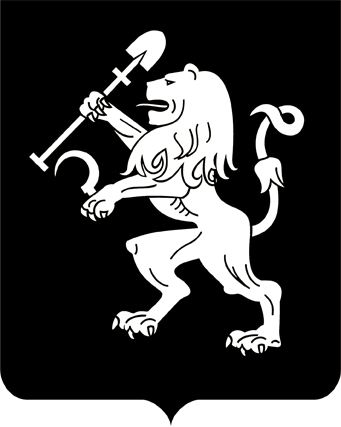 АДМИНИСТРАЦИЯ ГОРОДА КРАСНОЯРСКАПОСТАНОВЛЕНИЕОб утверждении тарифов (цен) на платные услуги (работы), оказываемые муниципальным бюджетным общеобразовательным учреждением «Средняя школа № 95»На основании решения городской комиссии по рассмотрению             тарифов (цен) (протокол от 08.10.2020 № 18), в соответствии со ста-              тьей 101 Федерального закона от 29.12.2012 № 273-ФЗ «Об образовании                           в Российской Федерации», статьей 17 Федерального закона                            от 06.10.2003 № 131-ФЗ «Об общих принципах организации местного самоуправления в Российской Федерации», решением Красноярского городского Совета от 22.12.2006  № 12-263 «О порядке установления тарифов (цен) на услуги (работы) муниципальных предприятий и учреждений», руководствуясь статьями 41, 58, 59, 66 Устава города Красноярска, ПОСТАНОВЛЯЮ:1. Утвердить тарифы (цены) на платные услуги (работы), оказываемые муниципальным бюджетным общеобразовательным учреждением «Средняя школа № 95», согласно приложению.2. Настоящее постановление опубликовать в газете «Городские новости» и разместить на официальном сайте администрации города.3. Постановление вступает в силу со дня его официального опубликования.Исполняющий обязанностиГлавы города                                                                              В.А. ЛогиновПриложениек постановлениюадминистрации городаот ____________ № _________ТАРИФЫ (ЦЕНЫ)на платные услуги (работы), оказываемые муниципальным бюджетным общеобразовательным учреждением «Средняя школа № 95»*Под часом понимается продолжительность занятий в соответствии с рекомендуемыми режимами занятий, предусмотренными государственными санитарными правилами и нормативами для образовательных учреждений соответствующих типов и видов.17.11.2020№ 914№ п/пНаименование услуги(работы)Количество человек в группеКоли-чество группТариф,руб./чел./час.*1«Дошколенок» (занятия для дошкольного возраста по подготовке к школе)10470,002Услуги логопеда (индивидуальные занятия)16400,003Услуги логопеда (групповые занятия)52200,00